THE JERK HUB LTD - DISHES AND THEIR ALLERGEN CONTENTReview date: 2 Apr 2021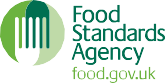 Reviewed by:   Annette EvansYou can find this template, including more information at www.food.gov.uk/allergyDISHES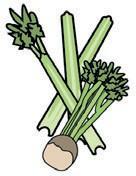 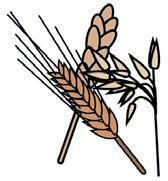 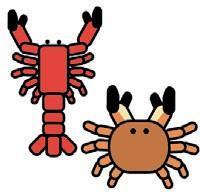 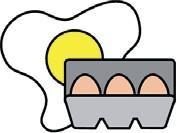 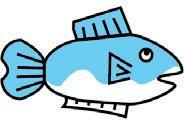 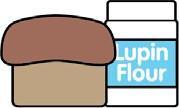 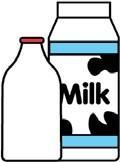 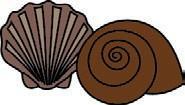 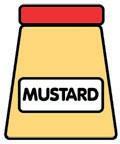 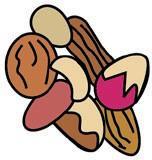 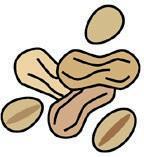 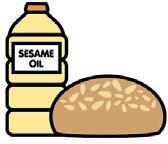 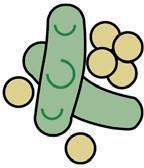 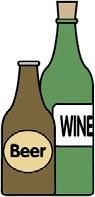 CeleryGlutenCrustaceansEggsFishLupinMilkMolluscsMustardNuts*PeanutsSesame seedsSoyaSulphur dioxideJerk Chicken ✓Hennessey Wings ✓Coleslaw ✓Jerk Sauce ✓Caribbean Salsa The VITAL Hub Soup (Vegan)White RiceRice & Peas Cajun Fries Pineapple and Mango Hot Sauce Corn on the Cob Scotch Bonnet Mayo Curry GoatLemon Pepper WIngs 